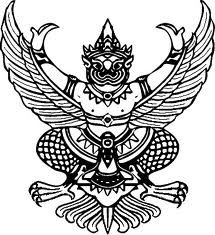 หนังสือมอบอำนาจทำที่ มหาวิทยาลัยอุบลราชธานี85 ตำบลเมืองศรีไค อำเภอวารินชำราบจังหวัดอุบลราชธานี ๓๔๑๙๐วันที่…..….เดือน…………………… พ.ศ. …………โดยหนังสือฉบับนี้ มหาวิทยาลัยอุบลราชธานี โดย………..(ชื่ออธิการบดีหรือรองอธิการบดีที่ได้รับมอบหมาย)………… ตำแหน่ง................. ขอมอบอำนาจให้……....(ชื่อ-สกุลผู้รับมอบอำนาจ)…………ตำแหน่ง……………………..…………..สังกัด………..……………………………… อยู่ที่มหาวิทยาลัยอุบลราชธานี เลขที่ ๘๕ ถนนสถลมาร์ค ตำบลเมืองศรีไค อำเภอวารินชำราบ จังหวัดอุบลราชธานี  ผู้รับมอบอำนาจ เป็นผู้มีอำนาจกระทำการแทน ดังนี้.….…………………………………………………………………………………………………………………………………………………………………………………………………………………………………………………………………………………….. …………………………………………………………………………………………………………………………….…………………………………………………………………………………………………………………………………………………………..…………………………………………………………………………………………………………………………………………………………..การกระทำใดที่ผู้รับมอบอำนาจตามหนังสือฉบับนี้ได้กระทำโดยจงใจ หรือประมาทเลินเล่อ  ไม่ปฏิบัติตามกฎหมาย ระเบียบ ข้อบังคับ คำสั่ง หรือมติคณะรัฐมนตรีที่เกี่ยวข้อง หรือหนังสืออนุญาต หรือคำสั่งของผู้มอบอำนาจ หรือกระทำโดยเจตนาทุจริต หรือกระทำโดยปราศจากอำนาจหน้าที่ ไม่ว่ากรณีเป็นประการใด ซึ่งเป็นเหตุให้ทางราชการเสียหายหรือละเมิดบุคคลภายนอก จะต้องรับผิดเป็นการส่วนตัว		เพื่อเป็นหลักฐานข้าพเจ้าได้ลงลายมือชื่อไว้เป็นสำคัญต่อหน้าพยานแล้วลงชื่อ........................................………..ผู้มอบอำนาจ                 (………………………………………………..)   อธิการบดีมหาวิทยาลัยอุบลราชธานีลงชื่อ......................................………....ผู้รับมอบอำนาจ                 (………………………………………………..)ลงชื่อ......................................………....พยาน                    (เจ้าหน้าที่ที่มีหน้าที่เกี่ยวข้องกับเรื่องที่รับมอบอำนาจ)ลงชื่อ......................................………....พยาน                             (นิติกรปฏิบัติการ)